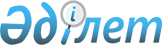 О продаже части государственного пакета акций президенту акционерного общества "Усть-Каменогорский титано-магниевый комбинат"Постановление Кабинета Министров Республики Казахстан от 4 октября 1995 г. N 1297



          Кабинет Министров Республики Казахстан постановляет:




          1. Разрешить продажу части государственного пакета акций
президенту акционерного общества "Усть-Каменогорский
титано-магниевый комбинат" Шаяхметову Б.М.




          2. Государственному комитету Республики Казахстан по
приватизации осуществить продажу части государственного пакета акций
в размере 5 процентов от госпакета акций президенту акционерного
общества "Усть-Каменогорский титано-магниевый комбинат"
Шаяхметову Б.М.





   Премьер-министр
Республики Казахстан


					© 2012. РГП на ПХВ «Институт законодательства и правовой информации Республики Казахстан» Министерства юстиции Республики Казахстан
				